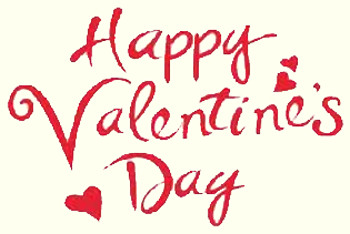               The Village Charter School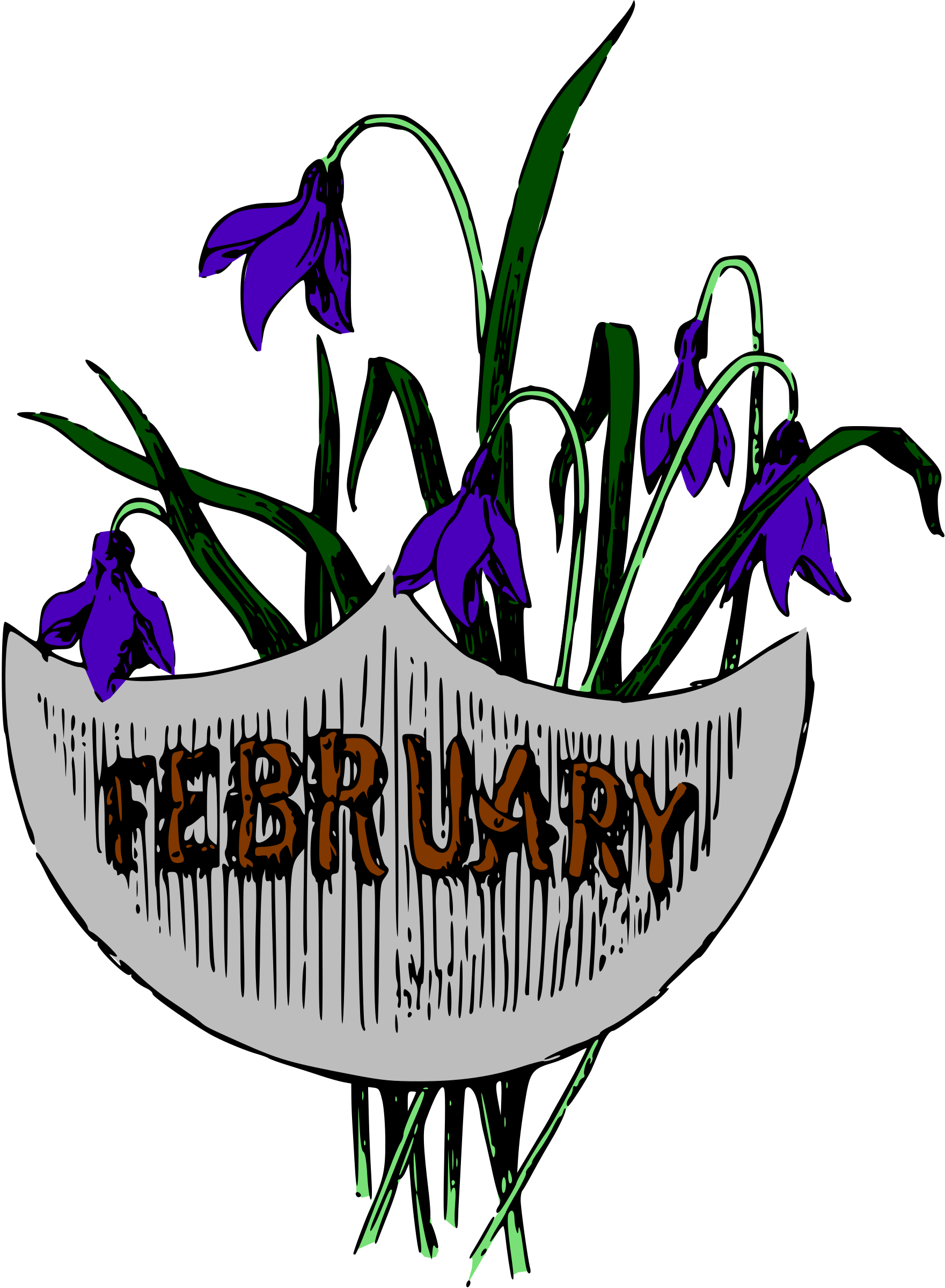 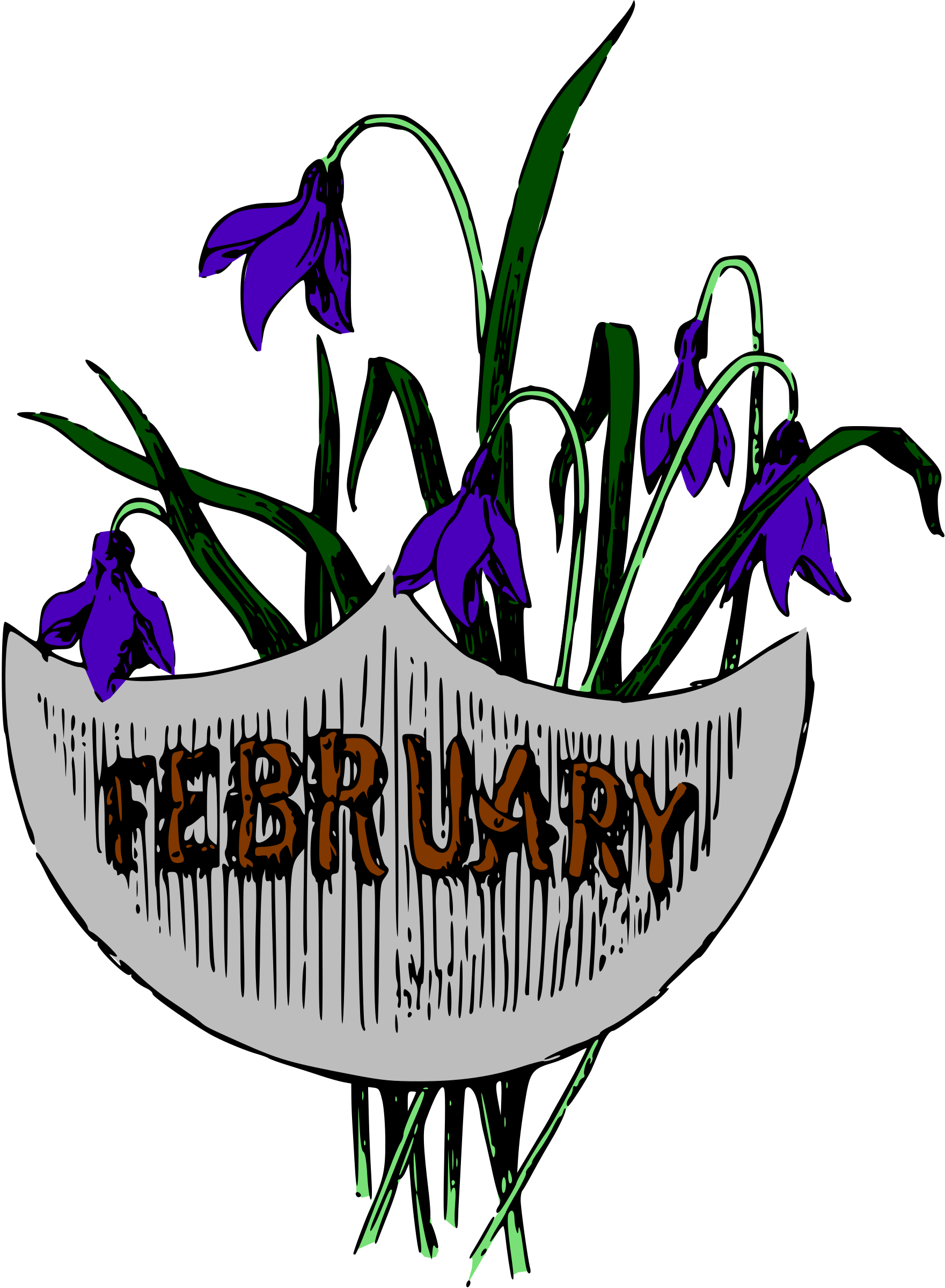 Administrative Newsletter             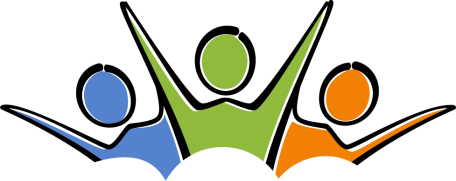                          Principal Tony Richard	February 2019              The Village Charter SchoolAdministrative Newsletter                                      Principal Tony Richard	February 2019Help Us Help StudentsParents and guardians we need your help.  Although we have been able to provide additional food products to some of our learners here at the school at no cost, our reserves are running low and we could use donations at this time.  In particular, fruit and snacks that can be placed in dry storage prove to be the most useful in helping us make sure no child goes hungry at the school.  Previously we have received a number donations from our TVCS team of educators and support staff; however the demand for meals has exceeded the capacity of the staff to keep enough food in storage to meet the growing demand from children in need.  Please be aware that no matter the amount of your donation to the school, your gift will be appreciated by children.   Thank you in advance for caring about the wellness of each child at the school.7Habits Training OpportunityTVCS is pleased to announce that we will have the top presenter/trainer from the Franklin Covey Foundation here at the school on Friday, February 15, 2019 to conduct a full day of training with the school staff.  The event begins at 8:30 a.m. and will conclude at 3:30 p.m.  The training will be held in the school gym/cafeteria, and snacks/beverages will be made available to all participants.   As this is a unique opportunity to learn about how to incorporate the 7 Habits into your life and to reinforce the practice of leadership in the lives of your children, parents and guardians are encouraged to attend the free event.  Since we expect a large number of people to participate in the event, it is essential to RSVP with Vice Principal Pat Griffin prior to February 12, 2019. You can also contact the teacher of your child to make a reservation to attend.  Please contact TVCS today so you don’t miss out on this great opportunity.Third Quarter Report CardsFaster than imagined the conclusion of the third quarter is almost upon us.  Please encourage your children to get all of their assignments turned in to their teachers before March 7th.  March 14th will signify the conclusion of the third quarter for this year.  Report cards will sent home with students on  Monday,  April 8th.  As in the past, if you have any questions for the teacher of your child, please contact your educator directly.  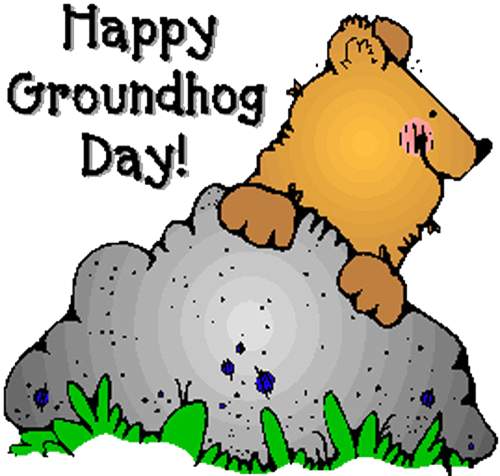 PTO Family DanceMake sure to place on your calendar the date of February 22, 2019.  The TVCS PTO has scheduled a schoolwide dance for families, and snacks will be provided to all attending patrons and their children.  Last year the event was very well attended and many people expressed how much fun they had dancing with their children.  With your participation this year in the free event, we are very hopeful of a huge turnout for the dance.  The dance is scheduled to begin at 7:00 p.m. and will continue to 9:00 p.m., and please dress comfortably.7Habits Training OpportunityTVCS is pleased to announce that we will have the top presenter/trainer from the Franklin Covey Foundation here at the school on Friday, February 15, 2019 to conduct a full day of training with the school staff.  The event begins at 8:30 a.m. and will conclude at 3:30 p.m.  The training will be held in the school gym/cafeteria, and snacks/beverages will be made available to all participants.   As this is a unique opportunity to learn about how to incorporate the 7 Habits into your life and to reinforce the practice of leadership in the lives of your children, parents and guardians are encouraged to attend the free event.  Since we expect a large number of people to participate in the event, it is essential to RSVP with Vice Principal Pat Griffin prior to February 12, 2019. You can also contact the teacher of your child to make a reservation to attend.  Please contact TVCS today so you don’t miss out on this great opportunity.Third Quarter Report CardsFaster than imagined the conclusion of the third quarter is almost upon us.  Please encourage your children to get all of their assignments turned in to their teachers before March 7th.  March 14th will signify the conclusion of the third quarter for this year.  Report cards will sent home with students on  Monday,  April 8th.  As in the past, if you have any questions for the teacher of your child, please contact your educator directly.  